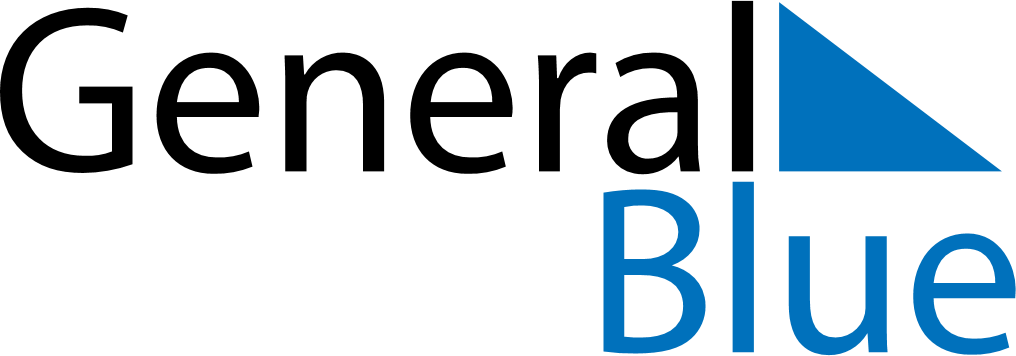 2024 – Q2Romania  2024 – Q2Romania  2024 – Q2Romania  2024 – Q2Romania  2024 – Q2Romania  AprilAprilAprilAprilAprilAprilAprilMONTUEWEDTHUFRISATSUN123456789101112131415161718192021222324252627282930MayMayMayMayMayMayMayMONTUEWEDTHUFRISATSUN12345678910111213141516171819202122232425262728293031JuneJuneJuneJuneJuneJuneJuneMONTUEWEDTHUFRISATSUN123456789101112131415161718192021222324252627282930May 1: Labour DayMay 3: Good FridayMay 5: Easter Sunday
May 5: Mother’s DayMay 6: Easter MondayJun 1: Children’s DayJun 13: Ascension DayJun 23: PentecostJun 24: Whit MondayJun 26: Flag Day